TÁJÉKOZTATÓ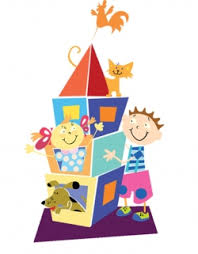 TERÉZVÁROSINYÁRI NAPKÖZIS TÁBOR2023.06.26. – 2023.08.18.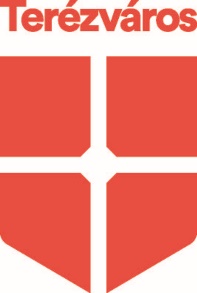 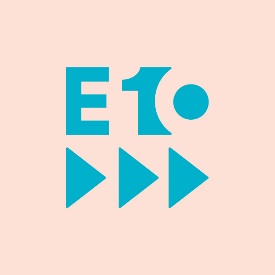 Szervező: 
Terézvárosi Kulturális Közhasznú Nonprofit Zrt.(Eötvös10 Művelődési Ház)Kedves Gyerekek!A hagyományoknak megfelelően az idén is megszervezzük a nyári napközis tábort, ahová sok szeretettel hívunk és várunk Benneteket!Kulturális és sportrendezvények, kirándulások, vetélkedők, kézműves foglalkozások és sok más program szervezésével szeretnénk minél több élményhez juttatni a résztvevőket. A fentieken kívül lehetőség lesz arra is, hogy mindenki a saját érdeklődésének megfelelően speciális foglalkozásokon vehessen részt. A tervezett foglalkozások felsorolását ebben a tájékoztatóban megtalálod. Mivel hosszabb-rövidebb időt fogunk közösen eltölteni, szükség van arra, hogy bizonyos szabályokat közösen elfogadjunk, és betartsuk a tábor házirendjét, amit szigorúan fogunk ellenőrizni. A házirendet a következő oldalon olvashatjátok.Reméljük, sikerült felkeltenünk érdeklődéseteket a tábor iránt, és személyesen is találkozni fogunk a nyáron! Tisztelt Szülők!A terézvárosi önkormányzat megbízásából ezen a nyáron is szeretnénk segítséget nyújtani a családoknak, és megoldani a gyerekek felügyeletét azokban az időszakokban, amikor a családoknak szükségük van erre, de arra kérjük Önöket, hogy gondosan tanulmányozzák át ezt a tájékoztatót, és vegyék figyelembe a változásokat, szigorításokat. Kérjük, hívják fel gyermekeik figyelmét is a szigorúbb házirend betartására. A programokat most is igyekszünk úgy összeállítani, hogy mindenki megtalálhassa a számára érdekes elfoglaltságokat, de azért a pihenésé lesz a főszerep. A tájékoztató további részében olyan információkat találhatnak, amelyek a táborozás mindennapjaival kapcsolatos tudnivalókat tartalmazzák. Amennyiben a táborszervezést érintő jogszabályok vagy a járványügyi szabályok változnak, ehhez mi is alkalmazkodni fogunk, ezért a táboroztatás feltételeiben a VÁLTOZTATÁS JOGÁT FENNTARTJUK!Információs telefonszámok: Terézvárosi Kulturális Közhasznú Nonprofit Zrt. (Eötvös10)+36-1/690-0995Bajza Utcai Általános Iskola: +36-1/473-0181A NYÁRI NAPKÖZIS TÁBOR HÁZIRENDJEA tábort azért szervezzük, hogy mindenki jól érezze magát a nyári szünidőben, de a vidám és gondtalan pihenés alapvető feltétele, hogy az alábbi szabályokat minden diákunk betartsa:A táborban csak egészséges gyerekek tartózkodhatnak, ezért az egészségügyi nyilatkozat hétfői leadása alapfeltétele a táborban való részvételnek, enélkül a gyermeket nem tudjuk fogadni.A táborban való részvétel feltétele a jelentkezés, ill. a térítési díj befizetése az 5. oldalon megjelölt határidőig. Kérjük a T. Szülőket, hogy a kiírásnak megfelelően, határidőre fizessék be az étkezési díjat. A határidő letelte után nem tudunk jelentkezést elfogadni, így a gyermeket a következő héten nem tudjuk fogadni a táborban.A térítésmentesen étkező diákok szüleinek is mindig a befizetési határidőig kell jelezniük a következő heti részvételt, ellenkező esetben nem tudjuk gyermeküket a táborban fogadni. Ha betegség vagy más ok miatt mégsem tudja a gyermek igénybe venni a tábori szolgáltatásokat, kérjük, szíveskedjenek ezt időben jelezni, hogy az önkormányzat által fizetett étkezést, illetve az előre lefoglalt programokat le tudjuk mondani.Alapvető követelmény a táborban, hogy a diákok szót fogadjanak a csoportvezető tanároknak, a tábor területét engedély nélkül ne hagyják el, a közlekedések során is körültekintőek legyenek. Aki ezeket a feltételeket nem tartja be, eltanácsolható a táborból.Kérjük, hogy minden gyermek lehetőség szerint reggel 8.00-ig érkezzen a táborba. A későbbi érkezést előző délután személyesen, vagy aznap reggel telefonon kérjük jelezni a +36-1/473-0181-es telefonszámon. A bejelentés nélkül 9.00 után érkezőket nem tudjuk fogadni a táborban.Délután csak felnőtt hozzátartozó kíséretével lehet a tábor területét elhagyni. Ez alól csak a szülő írásos kérése esetén tehetünk kivételt.A táborozás során – az iskolákhoz hasonlóan – tilos a dohányzás, az alkohol- és drogfogyasztás.Súlyos magatartási problémák (pl. verekedés, a saját, ill. más testi épségének veszélyeztetése, trágár kifejezések rendszeres használata, mások tulajdonának elsajátítása, a felnőttekkel való szembeszegülés) esetén a diák azonnal kizárható a táborozásból.A táborba szúró- és vágóeszközt hozni tilos.A tábor, ill. a tábornak helyet biztosító iskola, valamint a külsős programhelyszínek felszerelési tárgyait, berendezéseit a rendeltetésüknek megfelelően kell használni, és ügyelni kell azok tisztaságára és épségére. Rongálás esetén a szülő/gondviselő anyagi felelősséggel tartozik az okozott kárért, és a felelős diák kizárható a táborból.Minden táborozót arra kérünk, hogy fokozottan ügyeljen környezete tisztaságára. Értékes tárgyat lehetőleg senki ne hozzon a táborba, de ha ez elkerülhetetlen, felelősséget a tábor szervezői nem tudnak érte vállalni.Mobiltelefont mindenki saját felelősségére hozhat a táborba, de használni csak a táborvezető/csoportvezető tanár engedélyével szabad. Más táborozóról vagy felnőttről fotót vagy videót készíteni csak az érintett engedélyével szabad. Amennyiben a diák nem tartja tiszteletben valamelyik társa vagy tanára személyiségi jogait, az a házirend megsértésének minősül, és a diák eltanácsolható a táborból. Fontos, hogy minden táborozó pontosan érkezzen a megbeszélt helyekre, ezzel is tiszteletben tartva a többieket.Kérjük, hogy a közös programokon lehetőség szerint minden táborozó vegyen részt, így módja lesz megismerni több fajta tevékenységet és kipróbálni képességeit. Kérjük a T. Szülőket, hogy fertőző betegség tüneteivel ne engedjék a táborba gyermeküket. A betegség miatt a táborból hazaküldött gyermeket három napi otthon tartózkodás után vagy orvos által írt egészséges igazolással tudjuk ismét fogadni a táborban.Érkezéskor a szülők csak a kapuig kísérhetik a gyermekeket, távozáskor pedig a portánál jelezhetik, kiért jöttek.Akik vétenek a házirend ellen, azok a továbbiakban nem vehetnek részt a tábor életében! A házirend súlyos megsértése azonnali kizárást von maga után. Erről a táborvezető szóban és írásban (e-mailben) is értesíti a szülőt. Kisebb vétség esetén a táborvezető figyelmezteti a gyermeket, 3 figyelmeztetés után pedig eltanácsolhatja a táborból. A 2. figyelmeztetés után a táborvezető e-mailben értesíti a szülőt.A táborozásban való részvétel feltétele, hogy mindenki elfogadja és betartsa ezeket a szabályokat. Így szeretnénk biztosítani a többiek kellemes időtöltését, pihenését. További fontos információk, kérésekA tábor üzemeltetője: a VI. kerületi önkormányzat megbízásából a Terézvárosi Kulturális Közhasznú Nonprofit Zrt. (Eötvös10)(tel.: +36-1/690-0995; 1067 Bp., Eötvös u. 10.)A tábor teljes időtartama és helyszíne:2023.06.26. – 2023.08.18.: Bajza Utcai Általános Iskola (1062 Budapest, Bajza u. 49-51.; tel.: +36-1/473-0181)Befizetéskor kell jelezni – a szabad helyek függvényében -, hogy melyik csoportban (ld. 5. old.!) szeretnék elhelyezni a gyermeket.Figyelem!	    A táborba elsősorban a terézvárosi lakcímmel vagy tartózkodási hellyel rendelkező gyermekek jelentkezhetnek, emellett a nem itt lakó, de VI. kerületi általános iskolába járó gyermekek jelentkezését is elfogadjuk a szabad helyek függvényében. Alsó korhatár: a legalább az 1. osztályt elvégzett diákokat fogadjuk a táborban.Napirend:Gyülekező: reggel 7.30–7.50 közöttÉrkezés a programokról: 15.30–16.00 közöttÜgyeletet reggel 6.30-7.30-ig, délután 16.00-17.00-ig biztosítunk.Kérjük a T. Szülőket, hogy legkésőbb 17 óráig vigyék el a gyerekeket, mert ügyeletes pedagógus csak eddig az időpontig tartózkodik a táborban!A táborban napi háromszori étkezést biztosítunk (tízórai, ebéd, uzsonna).Az étkezés térítési díja 441 Ft/nap Az étkezés lemondására csak úgy van lehetőség, ha a teljes tárgyhét lemondásra kerül, ennek határideje a tárgyhetet megelőző csütörtök 9 óra. Ezen az időponton túl nem tudunk étkezési díjat visszatéríteni. Telefonszám: +36-70/375-3679; +36-70/334-6296A rendszeres gyermekvédelmi támogatásban részesülő tanulóktól kérjük, hogy az első befizetéskor hozzák magukkal a határozat másolatát. Az ingyen étkező tanulóknak a befizetési időpontokban jelezniük kell igényüket a következő heti részvételre, ellenkező esetben nem tudunk étkezést biztosítani számukra, így azon a héten nem táborozhatnak! Ha betegség vagy más ok miatt mégsem tudja a gyermek igénybe venni a tábori szolgáltatásokat, kérjük, szíveskedjenek ezt időben jelezni, hogy le tudjuk mondani az étkezést, ill. az előre lefoglalt programokat.Étkezések befizetéseA befizetéssel és lemondással kapcsolatos információs telefonszámok:+36-70/375-3679; +36-70/334-6296 Egyszerre maximum két hetet lehet befizetni, illetve előre jelezni.A befizetés helye:Bajza Utcai Általános Iskola (1062 Budapest, Bajza u. 49-51.)A befizetés időpontja: A tábor első két hetére (26. és 27. hét)  2023.06.13-án, kedden, valamint 2023.06.19-én, hétfőn 15.00-18.00 között a Bajza utcai iskolában.    - Pótbefizetés az első két hétre a szabad helyek függvényében:2023.06.20-án, kedden 15.00-18.00 között a Bajza utcai iskolában.A további időszakokra a befizetési időpontok:a tárgyhetet megelőző héten kedd reggel 7.00–9.00 és 15.00–17.00 között    - Pótbefizetés a szabad helyek függvényében:csütörtök reggel 7.00–9.00 közöttAkik a megadott határidőig nem fizetik be az étkezés díját, illetve térítésmentesen étkezők esetében nem jelzik részvételüket, a következő héten nem táborozhatnak!A 2023-as nyári napközis tábor időpontjai a Bajza Utcai Általános Iskolában:	26. HÉT: 2023.06.26. – 06.30.		30. HÉT: 2023.07.24. – 07.28.27. HÉT: 2023.07.03. – 07.07.		31. HÉT: 2023.07.31. – 08.04.28. HÉT: 2023.07.10. – 07.14.		32. HÉT: 2023.08.07. – 08.11.29. HÉT: 2023.07.17. – 07.21.		33. HÉT: 2023.08.14. – 08.18.Figyelem! A 6., 7. és 8. oldalon található adatlap és nyilatkozatok kitöltése, illetve aláírása nélkül nem tudjuk elfogadni a jelentkezést a táborba!A tanulóknak minden héten hétfőn reggel a kitöltött és aláírt egészségügyi nyilatkozattal és az arra a hétre vonatkozó befizetési bizonylattal (ingyenesen étkezőknek is!) kell jelentkeznie a táborban. EZEK NÉLKÜL A GYERMEKET NEM TUDJUK FOGADNI!Választható foglalkozások (csoportok):A tábor hagyományaihoz híven külön foglalkozásokat (csoportokat) is meghirdetünk, ebben az esztendőben is térítésmentesen. Ezekre az ebéd befizetésekor lehet jelentkezni.Választható foglalkozások:ÚSZÁS (nem oktatás!)		50 főigSPORT				25 főigKÉZMŰVES			50 főigAdatlap (Az olvashatóan kitöltött, aláírt adatlapot és nyilatkozatot a befizetéskor kérjük leadni!)Név: 			………...………………………………………..Iskola: 			…………..……………………………………...Osztály:  		……….…………….…………………………...Lakcím: 		……….…………...…………………………….TAJ-szám:		……….…………………………………………Szülő/gondviselő neve: ………………………………………………Telefonszáma: ……………..e-mail címe: ……………………...........Egyebek (diéta, gyógyszerérzékenység, rendszeresen szedett gyógyszerek stb.): ……………………………………...………………………………….……………………………………...………………………………….Alulírott nyilatkozom, hogy gyermekem az alábbi tartós betegségben, ételallergiában, rovarcsípés érzékenységben szenved:…………………………………………………………………………Az allergia súlyossági foka: ……………………………………………..Budapest, 2023………………….…..………………………szülő/gondviselő aláírásaNyilatkozat ………………………………………. nevű gyermekem a napközis táborbólcsak felnőtt hozzátartozó kíséretével jöhet el délutánonként.egyedül hazajöhet délutánonként.Budapest, 2023………………….…..………………………szülő/gondviselő aláírásaHOZZÁJÁRULÓ NYILATKOZAT SZEMÉLYES ADATOK KEZELÉSÉHEZ Alulírott kijelentem, hogy önkéntesen hozzájárulok, hogy a 6. oldalon található adatlapon és az egészségügyi nyilatkozatban (8. old.) megjelölt saját, illetve a gyermekemre vonatkozó személyes adatokat a Terézvárosi Kulturális Közhasznú Nonprofit Zrt. mint Adatkezelő az alábbi célokra kezelje:Adatkezelés célja: a Terézvárosi Nyári Napközis Tábor szervezése, a gyerekek csoportbeosztása, felügyelete, programjaik szervezése, étkezésük biztosítása.Adatkezelő a következő előzetes tájékoztatást adta meg részemre a magam és gyermekem személyes adatainak kezelésével összefüggésben: a Társaság fentiekben megjelölt célú adatkezelésének jogalapja az érintett hozzájárulása, amely egyértelmű és kifejezett. A fentiekben rögzített célú megkereséshez érintett egyértelmű, kifejezett hozzájárulását adja meg, az adatainak kezelésére vonatkozó tájékoztatást követően, papír alapú nyilatkozat útján. A személyes adatok címzettjeinek kategóriái (akik megismerhetik az adatokat): a Társaság vezetője, a tábor szervezési feladatait munkakörük alapján ellátó munkavállalók. A kezelt személyes adatok köre: név, cím, telefonszám, e-mail cím, TAJ-szám, születési idő, iskola és osztály, a gyermekre vonatkozó egészségügyi információk, a gondviselő neve, elérhetősége. Az adatkezelés helye: a Társaság székhelye, valamint a napközis tábor helyszíne. Az adatkezelés időtartama: a személyes adatok kezeléséhez adott hozzájárulás visszavonásáig. Tudomásul vettem, hogy jogomban áll kérelmezni az adatkezelőtől a személyes adataimhoz való hozzáférést, személyes adataim helyesbítését, törlését, kezelésének korlátozását, jogom van az adathordozhatósághoz, hozzájárulásom időbeli határ nélküli visszavonásához, illetőleg panasszal fordulni a Nemzeti Adatvédelmi és Információszabadság Hatósághoz. Bővebb tájékoztatás található az Adatkezelő honlapján elérhető adatkezelési tájékoztatóban.Budapest, 2023…………………..						_________________________						nyilatkozattevő (szülő/gondviselő)NYILATKOZATAlulírott hozzájárulok, hogy ……………………………… nevű gyermekemről a napközis táborban, illetve a tábor által szervezett külsős programokon fényképek, videófelvételek készüljenek, és ezek a felvételek a szervező Terézvárosi Kulturális Közhasznú Nonprofit Zrt. és a Terézvárosi Önkormányzat honlapján, közösségi oldalain, a Terézváros magazinban és a táborról hírt adó TV-műsorokban megjelenjenek.Budapest, 2023…………………..A fentiekhez hozzájárulok (a megfelelő aláhúzandó): IGEN / NEM…………………………szülő/gondviselő aláírásaKérjük, az olvashatóan kitöltött és aláírt nyilatkozatokat a táborozás első napján szíveskedjenek átadni a csoportvezető pedagógusnak vagy a védőnőnek!Egészségügyi nyilatkozatA gyermek neve: 		………...…………………………………A gyermek születési dátuma:	.…………..………………………………TAJ-szám: (másolatot kérünk!)	…………………………………………...A gyermek lakcíme:		…………….……………………………...A gyermek anyjának születési neve: …………...………………………….Alulírott nyilatkozom, hogy gyermekemen nem észlelhetőek az alábbi tünetek:láz, torokfájás, hányás, hasmenés, bőrkiütés, sárgaság, egyéb súlyosabb bőrelváltozás, bőrgennyedés, váladékozó szembetegség, gennyes fül- és orrfolyás. A gyermek tetű- és rühmentes.Alulírott tudomásul veszem, hogy jelen nyilatkozatot hetente ismételten, a táborozás megkezdésekor, hétfőn reggel, a gyermek táborba érkezésekor át kell adni a táborvezetőnek vagy a védőnőnek. A nyilatkozat hiányában a gyermek nem léphet a táborba!Budapest, 2023………………….…..a szülő/törvényes képviselő aláírása: 	……………………………………..			neve:		……………………………………..			lakcíme:	……………………………………...			tel. elérhetősége: ……………………………………			e-mail címe: …………………………………………